Szkoła Podstawowa nr 51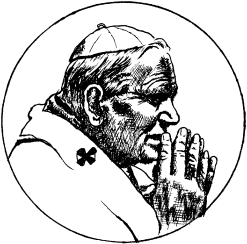 im. Jana Pawła IIul. Bursztynowa 22, 20-576 Lublintel. (81) 527-88-80, 667 665 109www.sp51.lublin.eu, poczta@sp51.lublin.euadres skrytki na ePUAP: /SP51Lublin/SkrytkaESP
Lublin, 25.01.2022r.Znak sprawy BK.III.261.1.2023ZAWIADOMIENIE O WYBORZE NAJKORZYSTNIEJSZEJ OFERTYDotyczy: postępowania o udzielenie zamówienia publicznego, nr sprawy BK.III.261.1.2023 w trybie zapytania ofertowego o cenę na dostawę środków czystości do Szkoły Podstawowej nr 51 im. Jana Pawła II w Lublinie w 2023r.Zamawiający informuje, że złożono następujące oferty:Korzystając z zapisu zamieszczonego w zaproszeniu do składania ofert informującym, że „Zamawiający zastrzega sobie prawo modyfikacji wyboru wykonawcy”  odrzucono ofertę firmy PHU PAMAR Marcin Andrzejuk, ul.Lotnicza 49, 20-354 Lublin z powodu nie przesłania przez oferenta kompletu dokumentów.Po weryfikacji wybrano ofertę firmy P.H.U. WEKTOR Włodzimierz Maciążek, ul.Rusałka 10, 20-103 Lublin.Oferta spełnia wymogi formalne określone w zapytaniu. Wykonawca spełnia warunki udziału w postępowaniu, a jego oferta nie podlega odrzuceniu.Informujemy, że z wybraną firmą zostanie zawarta umowa na zamówienie publiczne.Krzysztof Kozieł (podpis pracownika odpowiedzialnego za zamówienia publiczne) Krzysztof Kozieł(podpis osoby wnioskującej)                                                                                       Marek Krukowski                                                                                                                                     (podpis Dyrektora Szkoły)Nazwa firmy i adreskwota brutto zamówieniakwota brutto zamówieniakwota brutto zamówieniaPHU PAMAR Marcin Andrzejuk, ul.Lotnicza 49, 20-354 Lublin72 204,80 zł72 204,80 zł72 204,80 złP.H.U. WEKTOR Włodzimierz Maciążek, ul.Rusałka 10, 20-103 Lublin76 395,99 zł76 395,99 zł76 395,99 złP.G.D. Polska Sp. z o.o., ul.Sycowska 40, 60-003 Poznań106 198,25 zł106 198,25 zł106 198,25 złP.H. „ADMOR” Jerzy Moryto, ul.Wierzbicka 58 m.1, 26-600 Radom84 250,04 zł84 250,04 zł84 250,04 złP.P.H.U. DAFI Adam Łobodziński, ul.Kombatantów 1, 15-110 Białystok79 827,06 zł79 827,06 zł79 827,06 złP.P.H.U. ZIC Sp. z o.o., Aleja Kraśnicka nr 56, 210-718 Lublin79 568,28 zł79 568,28 zł79 568,28 złMK SYSTEM Michał Kłeczek, Budy Głogowskie 36, 36-060 Głogów Małopolski76 591,89 zł76 591,89 zł76 591,89 złSILVER CLEAN Tomasz Budzyński, ul.Słoneczna 17, 20-515 Lublin85 243,20 zł85 243,20 zł85 243,20 zł